Defensoría de las Personas Mayores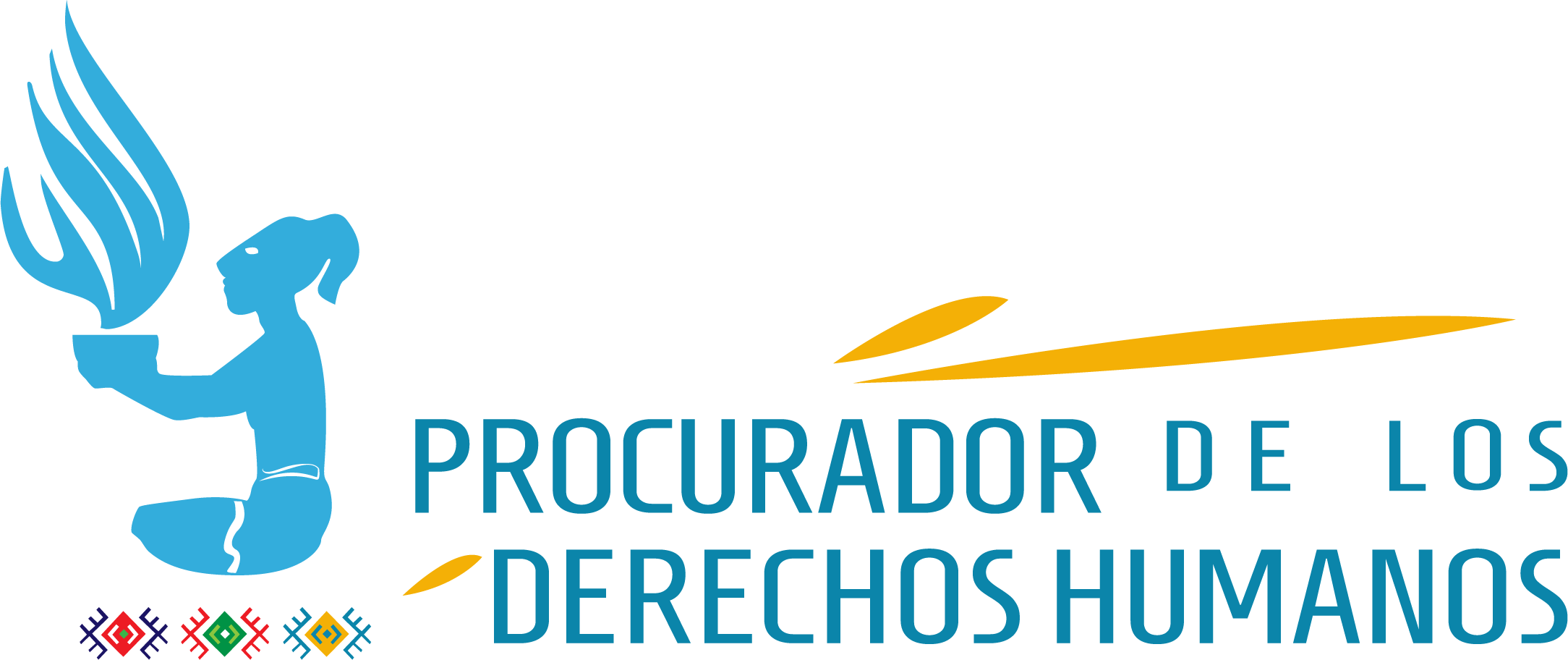 INFORME DE VERIFICACIÓNSituación de las personas mayores en centros destinados para su atención, durante la pandemia COVID-19Guatemala, 18 de septiembre de 2020I. JUSTIFICACIÓNLos centros de atención a personas mayores conocidos también como hogares o asilos, son establecimientos que ofrecen servicio de hospedaje de manera permanente o bien de forma parcial o en modalidad de servicio diurno o nocturno, estos últimos también llamados centros de atención de larga estancia para el cuidado de personas  mayores.Derivado de la pandemia por el virus SARS-CoV-2 causante de la enfermedad COVID-19, con fecha 16 de marzo del presente año fueron emitidas Disposiciones Presidenciales en caso de Calamidad Pública y Órdenes para el Estricto Cumplimiento, estableciendo medidas de observancia general para la población guatemalteca. Con respecto a los centros de atención a personas mayores, se prohibieron las visitas en todas las instituciones de asistencia a personas adultas mayores, en especial por el riesgo que afrontan con el virus.Las personas mayores en Guatemala representan el 8.09% de la población total, según datos del XII Censo Nacional de Población y VII de Vivienda, grupo poblacional que se encuentra en mayor grado de vulnerabilidad ante la pandemia del COVID-19, tal y como lo indica la Organización Mundial de la Salud: “la pandemia de COVID-19 ha afectado de manera desproporcionada a las personas de edad y especialmente a aquellas que viven en los centros de atención de larga estancia. En muchos países, los datos demuestran que más del 40% de las muertes relacionadas con la COVID-19 se hallaban vinculadas a los centros de atención de larga estancia, con cifras de hasta el 80% en algunos países de ingresos altos. Además, la tasa de letalidad de los residentes de los centros de atención de larga estancia con COVID-19 en ocasiones es superior a la de la población de la misma edad que vivía fuera de esos centros. Los residentes de los centros de atención de larga estancia a menudo están expuestos a un riesgo elevado; en las residencias, las medidas de prevención son escasas y no se dispone de medios adecuados para propiciar la recuperación de la COVID-19; además, el acceso de los residentes a los servicios básicos de salud se ve limitado dadas las dificultades que atraviesan los sistemas sanitarios durante los picos de COVID”.Así mismo, la Comisión Interamericana de Derechos Humanos emitió Resolución 1/2020, titulada Pandemia y Derechos Humanos en las Américas, recomendando a los gobiernos de los Estados miembros, en el numeral 41, “incluir prioritariamente a las personas mayores en los programas de respuesta a la pandemia, especialmente en el acceso a las pruebas de COVID-19, al tratamiento oportuno, al acceso a medicamentos y a los cuidados paliativos necesarios, garantizándose que brinden su consentimiento previo, pleno, libre e informado y teniendo en cuenta situaciones particulares como la pertenencia a pueblos indígenas o afrodescendientes”; por su parte el numeral 42 indica “[a]adoptar las medidas necesarias a fin de prevenir los contagios de COVID-19 de la población mayor en general y en particular de quienes se encuentren en residencias de larga estancia, hospitales y centros de privación de libertad, adoptando medidas de ayuda humanitaria para garantizarles la provisión de alimentos, agua y saneamiento y estableciendo espacios de acogida para personas en situación de pobreza extrema, calle o abandono o situación de discapacidad”; y numeral 44 “[c]considerar en la implementación de medidas de contingencia el balance que debe existir entre la protección ante el COVID-19 y la necesidad particular de las personas mayores de conexión con sus familiares, para quienes se encuentran solos o en residencias de largo plazo, facilitando medios alternativos de contacto familiar como comunicación telefónica o por internet, teniendo en cuenta la necesidad de remediar la brecha digital”.Por lo anteriormente expuesto, esta defensoría consideró oportuno realizar verificación a los centros de atención a personas mayores, con el objeto de conocer la situación de las personas mayores residentes en hogares o establecimientos destinados para su atención y cuidado, con relación a las disposiciones presidenciales decretadas en Estado de Calamidad Pública ante la pandemia del COVID-19, así como por parte del Ministerio de Salud Pública y Asistencia Social, como ministerio responsable de los mismos. Considerando en todo momento que es el Estado el responsable de garantizar la protección tanto física, mental y moral, así como la alimentación, salud, y demás derechos humanos establecidos en la Constitución Política de la República de Guatemala, Ley de Protección para las Personas de la Tercera Edad y demás normativa nacional e internacional ratificada por el Estado de Guatemala.Dicha verificación se realizó a través de llamadas telefónicas a establecimientos de los cuales el Departamento de Regulación, Acreditación y Control de Establecimientos de Salud -DRACES- del Ministerio de Salud Pública y Asistencia Social tiene en su registro, como de otros más que constan en el registro de centros de atención a personas mayores de esta defensoría, abordando las preguntas siguientes, siendo estas: 1) Cantidad de personas residentes, número de hombres y mujeres, 2) Medidas que ha tomado el hogar para resguardar la salud de las personas mayores, consultando si cuentan con servicio médico, 3) Cumplimiento de la disposición presidencial respecto a prohibición de visitas desde el mes de marzo a la fecha, consultando la forma en que se comunican las personas con sus familiares, 4) Si han tenido ingresos en el período comprendido desde el mes de marzo a la fecha, 5) Si han tenido alguna visita por parte del Ministerio de Salud Pública y Asistencia Social u otra entidad estatal, o bien si dicha entidad ha tenido alguna incidencia brindándoles recomendaciones desde que inició la pandemia por Covid-19, 6) Si cuentan con protocolo de prevención, actuación y/o seguimiento, en caso de que se presente un caso de Covid-19 en el establecimiento y 7) Si el hogar cuenta con insumos y medicamentos suficientes.Los Centros de atención a personas mayores monitoreados, fueron los siguientes: Centros con registro en el Departamento de Regulación, Acreditación y Control de Establecimientos de Salud -DRACES- del Ministerio de Salud Pública y Asistencia Social.Centros de atención a personas mayores, públicos.Centros de atención permanente al adulto mayor “Mis Años Dorados” de la Secretaría de Obras Sociales de la Esposa del Presidente -SOSEP-Centros de atención a personas mayores sin registro en -DRACES-, únicamente constan en el registro de la Defensoría.III. HALLAZGOSDe los 87 centros monitoreados, -DRACES- cuenta con el registro de 62, así mismo dicho departamento no cuenta con una base de datos ordenada de los centros de atención a personas mayores, clasificados por sus distintas modalidades, indicando si son estos públicos o privados o bien si han dejado de operar.De los 87 centros, 58 atendieron la llamada, estableciendo que la cantidad total de personas residentes es de 1390, de ellas 768 son mujeres y 622 son hombres, según refirieron las personas que brindaron información, la mayoría permanece en dichos establecimientos por motivo de abandono por parte de su núcleo familiar o bien se encontraban en situación de calle. Respecto al cumplimiento de la disposición presidencial de prohibición de visitas en los establecimientos de atención a personas  mayores, 53 hogares refirieron estar acatando dicha disposición y que las personas mayores se comunican con sus familiares a través de video llamadas, llamadas telefónicas o bien por medio de plataformas digitales, únicamente dos centros han permitido visitas de familiares con limitaciones y tomando las medidas de seguridad.En relación a las medidas que dichos establecimientos han implementado en cuanto a resguardar la salud de las personas residentes, refirieron 26 centros que realizan la toma de signos vitales de forma permanente, dos o tres veces al día, entre ellos, presión arterial, temperatura y respiración; 46 hogares han reforzado las medidas de higiene, en su mayoría mencionan el lavado frecuente de manos con agua y jabón y en su defecto uso de alcohol en gel, baño y cambio de ropa diario, 54 centros han tomado medidas estrictas en cuanto al ingreso del personal, entre ellas, deben desinfectarse los zapatos, las manos, la ropa, o bien cambio de ropa, deben tomar un baño y se les toma la temperatura y colocarse mascarilla, guantes, careta, bata y gorro, así también algunos centros han tomado la decisión de que el personal se quede de forma permanente en el mismo; 11 centros han reforzado la higiene y limpieza en el hogar, tanto de áreas,  cuartos, baños, superficies, pisos y sillas de ruedas. Referente a la salud de las personas mayores, en su mayoría indicaron que las personas residentes gozan de buen estado de salud, 40 centros cuentan con un médico que realiza visitas al llamado para atender emergencias, no obstante, no cuentan con un médico de forma permanente y los hogares que funcionan por medio de donaciones, en su mayoría cuentan con médico al llamado quien realiza su labor de forma voluntaria. Respecto al servicio médico, únicamente dos hogares cuentan con el servicio de alerta médica, algunas personas gozan del servicio del Instituto Guatemalteco de Seguridad Social, otras asisten a sanatorios privados y quienes no cuentan con ninguno de los mencionados servicios, cuando amerita son trasladados a los hospitales nacionales, sin embargo, algunas personas no han sido trasladadas a los mismos para continuar con sus tratamientos médicos. Sobre ingresos de personas dentro del período comprendido del mes de marzo a la fecha, 49 hogares refieren no haber admitido a personas, únicamente 4 han reportado nuevos ingresos, previo examen de COVID-19 con resultado negativo, no obstante, han tenido solicitudes las cuales han tenido que aplazar en virtud que desconocen lineamientos por parte del Ministerio de Salud Pública y Asistencia Social, respecto a nuevos ingresos y por prevención no han sido permitidos ingresos.En relación a la incidencia que ha tenido el Ministerio de Salud Pública y Asistencia Social, únicamente 16 hogares refieren haber tenido comunicación o bien han sido visitados proporcionándoles recomendaciones acerca de prevenir contagios por COVID-19 en los mismos, 3 centros refirieron haber sido visitados por la municipalidad de su jurisdicción y 2 hogares fueron visitados por la Secretaría de Obras Sociales de la Esposa del Presidente -SOSEP-. En 24 establecimientos indicaron contar con un plan de prevención, actuación y/o seguimiento, en caso que se presente un caso de Covid-19 en el mismo, el cual contempla entre otros, tener un cuarto con todos sus servicios privados y destinar a un trabajador para la atención de la persona contagiada (Extremo que no pudo ser verificado por la defensoría, por motivo que la verificación se realizó vía telefónica, derivado a la situación de pandemia) pese a ello, 6 centros han mencionado haber tenido contagios de COVID-19 y de ellos 16 personas han fallecido.43 centros refirieron contar con insumos suficientes y medicamentos necesarios, a excepción de los hogares que subsisten de donaciones, quienes indicaron que de ello dependen y que por el momento se encuentran limitados de recursos.IV. CONCLUSIONES:DRACES no cuenta con un registro y control efectivo hacia los centros de atención a personas mayores en sus distintas modalidades en toda la república, lo que produce desorden en los registros, y dificulta ejercer una estricta vigilancia de los mismos. Determinado número de personas que reside en los hogares, no cuenta con núcleo familiar cercano o bien son personas que han sido abandonadas encontrándose en situación de calle, por lo que dichos centros se hacen necesarios para acoger a las personas que no cuentan con un lugar para vivir o bien cuentan con vivienda y núcleo familiar, pero deciden residir en estos hogares. Por la pandemia COVID-19, los centros se han visto limitados en recibir ingresos desde el mes de marzo a la fecha, por lo que, las personas no han tenido a dónde acudir para solventar sus necesidades.En su mayoría los centros han cumplido con la disposición presidencial de no permitir visitas, por el riesgo que para ellos conlleva, por lo que se han implementado distintas plataformas electrónicas o medios telefónicos para que las personas residentes entablen comunicación con sus familiares, pues es importante que continúen teniendo conexión con su familia. Los centros han reforzado las medidas de higiene y limpieza en el hogar, para residentes y personal, así como el monitoreo de signos vitales a las personas residentes, no obstante, no cuentan con directrices del Ministerio de Salud Pública y Asistencia Social sobre cómo abordar la pandemia por COVID-19 en los centros.Referente al derecho a la salud de las personas residentes, la mayoría de los centros cuentan con atención médica, bien sea con médico al llamado o servicio privado médico, otras personas cuentan con seguro social, sin embargo, por el riesgo que representa el asistir a un centro médico, algunas personas no han sido trasladadas a los mismos para continuar con sus tratamientos médicos.Los centros no cuentan con lineamientos por parte del Ministerio de Salud Pública y Asistencia Social sobre nuevos ingresos, por lo que únicamente los 4 centros que han permitido nuevos ingresos solicitan examen de COVID-19 con resultado negativo.El Ministerio de Salud Pública y Asistencia Social ha realizado escasas supervisiones a los hogares y no ha tenido una comunicación fluida con las personas a cargo de los mismos para brindarles recomendaciones sobre cómo abordar la pandemia por COVID-19.No existe una estrategia gubernamental de atención específica de los hogares de atención a personas mayores, dentro de las diferentes medidas que ha venido implementando el Gobierno, no obstante que por el grado de vulnerabilidad directa de la enfermedad COVID-19, a las personas mayores se las debió atender de manera prioritaria, con un plan específico de emergencia en el que se debieron incluir medidas de prevención, detección, atención y seguimiento. A pesar de ello menos de la mitad de centros monitoreados cuentan con un plan de prevención, actuación y/o seguimiento, en caso que se presente un caso de COVID-19En su mayoría los centros se encuentran abastecidos, sin embargo, los centros que subsisten de donaciones se han visto reducidos en insumos alimenticios y artículos de higiene y medicamentos.V. RECOMENDACIONES: Al Ministerio de Salud Pública y Asistencia Social:Definir un protocolo de prevención, detección, atención, seguimiento y/o contención del Virus SARS-CoV-2 causante de la enfermedad COVID-19, en centros de atención a personas mayores, en los programas de respuesta a la pandemia, principalmente en el acceso a las pruebas de COVID-19, al tratamiento pertinente, al acceso a medicamentos y a los cuidados paliativos adecuados. Orientar a los centros de atención sobre acciones para la implementación de  apoyo psicológico especializado para las personas mayores residentes en los hogares, debido al daño que han sufrido no solo por el confinamiento y también encierro que sobrellevaban antes de la pandemia, sino también, por el tiempo que han estado separados de sus familiares durante la misma.Considerar la inclusión prioritaria del grupo poblacional de personas mayores con las respectivas gestiones de consentimiento necesario, al acceso a tratamientos y/o vacunas (cuando sean debidamente aprobados) para prevención de COVID-19, y también sean incluidas las personas que residen en establecimientos o centros de atención a personas mayores, principalmente por el riesgo que afrontan en los centros de larga estancia.Girar sus instrucciones a  -DRACES-, a efecto de que revisen y actualicen su registro de los centros de atención a personas mayores y emprendan acciones para ubicar a los mismos que no constan en su base de datos y que posiblemente estén funcionando sin la respectiva licencia, para que realicen el proceso correspondiente y su funcionamiento esté de acuerdo a lo establecido en la legislación.  Asimismo  para que realicen supervisiones o monitoreos a los hogares, para verificar que se esté cumpliendo con las medidas de prevención para evitar contagios de COVID-19, así como para verificar que la atención brindada sea la adecuada para su desarrollo integral, su dignidad humana y respeto a sus derechos humanos.Al Comité Nacional para la Protección a la Vejez - CONAPROV -Evaluar la creación de un centro de atención a personas mayores permanente o temporal, en donde puedan acoger a personas en situación de calle así como otras que lo necesiten y que en el marco de la pandemia  COVID-19, se han visto limitados en ingresar a alguno de los establecimientos.Supervisar de forma periódica  los centros de atención a personas mayores, a efecto de constatar que se estén cumpliendo las recomendaciones para evitar contagios de COVID-19, así como para verificar que la atención brindada sea de calidad y calidez  para el desarrollo integral y su dignidad humana. Evaluar políticas públicas para el manejo de la COVID-19 en centros de atención a personas mayores. Revisar las recomendaciones del Plan Nacional de Respuesta de la Coordinadora Nacional Para la Reducción de Desastres -CONRED-, específicamente la función 13, a efecto de establecer que el Programa Apoyo Alimentario y Prevención del COVID-19, incluya tal y como lo establece el Acuerdo Gubernativo 60-2020, a personas mayores que se encuentren en centros y asilos, principalmente a los centros que subsisten de donativos.Coordinar con el Ministerio de Salud Pública y Asistencia Social y la Secretaría de Obras Sociales de la Esposa del Presidente, como miembros integrantes del CONAPROV, para que realicen propuestas consensuadas para el manejo y prevención de la COVID-19 en dichos establecimientos de atención a personas  mayores.Ministerio de Gobernación Girar sus instrucciones a las Gobernaciones departamentales, para que en coordinación  con el Comité Nacional para la Protección a la Vejez y el Ministerio de Salud Pública y Asistencia Social, apoyen en las supervisiones que realicen en  los centros de atención a personas mayores de su jurisdicción, a efecto de constatar que se estén cumpliendo las recomendaciones para evitar contagios de COVID-19.VI.GLOSARIODRACES: Departamento de Regulación, Acreditación y Control de Establecimientos de Salud.Atención permanente: Establecimientos que ofrecen servicios a personas mayores de hospedaje, alimentación y cuidados.No.NombreDirecciónTeléfono1Centro de atención al adulto mayor, Asociación de Beneficencia Hogar Sor Herminia8a. Avenida "B" 21-57, Colonia Sor Herminia, Zona 4, Santa Cruz Del Quiché 7755-22562Centro de atención al adulto mayor, Asociación Misioneras de la Caridad, Congregación Hogar Madre Teresa de Calcuta38 Calle 32-83 Sakerty Ii, Zona 7 Guatemala 243529723Centro de atención al adulto mayor, Asociación Misioneros de la Caridad6a. Avenida 3-24 Colonia La Florida, Zona 19 Guatemala2437-4421, 243808694Centro de atención al adulto mayor, Asociación de Hermanas Franciscanas de la Purísima Concepción4a. Avenida Sur No. 26, Sacatepéquez 7832-01765Centro de atención al adulto mayor, Asociación de Señoras de la Caridad de San Vicente de Paul de Mazatenango6a. Avenida 0-02, Zona 1 Suchitepéquez786791306Centro de atención al adulto mayor, la Misión de Guatemala de los Adventistas del Séptimo Día, Casa Hogar Plus Ultra15 Avenida "B" 10-73, Zona 6 Guatemala2254-86237Centro de atención al adulto mayor, Asociación de Beneficencia el Amparo de la Ciudad de Huehuetenango3a. Calle 7-53, Las Lagunas, Zona 10 Huehuetenango7934-34318Centro de atención al adulto mayor, Asociación "El Hogar de mi Hermano"2 Avenida 6-32, Zona 1, Esquipulas, Chiquimula7943-12059Centro de atención al adulto mayor, Asociación Civil Mesón Buen Samaritano El Petén24 Calle Barrio Valle Nuevo, Zona 1, San Benito Peten5929-377810Centro de atención al adulto mayor, Esperanza de vida ONGKm 146,5 Carretera Al Atlántico, Aldea Llano Verde, Rio Hondo Zacapa7961-480011Centro de atención al adulto mayor Hogar de ancianos varones La Misericordia14 Avenida 0-09 Zona 1, Quetzaltenango12Centro de atención al adulto mayor, Santo Domingo12 Calle 11-20 Zona 122329195, 2232103813Centro de atención al adulto mayor, Asociación de obras caritativas de Santa Rosa "Santo Hermano Pedro" Aldea El Riachuelo, Callejón El Chaparrón, Nueva Santa Rosa, Santa Rosa 7888-935514Centro de atención al adulto mayor, Casa de los Ángeles Calle Del Oratorio, Aldea Choacorral, San Lucas Sacatepéquez  6671-010115Centro de atención al adulto mayor, Asociación Amigas de San Vicente de Paul, Margarita Cruz Ruiz7a. Avenida 2-36 , Zona 1 Guatemala2503-630016Centro de atención al adulto mayor, RAMSA4a. Calle 17-27, Zona 14 Guatemala2441-586017Centro de atención al adulto mayor, Propietario, (Oscar Orlando Revolorio Monroy)1A.Calle 7-55, Zona 1 Guatemala2254-8219  18Centro de atención al adulto mayor, Asociación Congregación de las Hermanitas de los Ancianos Desamparados9a. Avenida 10-12 Condado Naranjo, Zona 4 De Mixco2209-676719Centro de atención al adulto mayor, Asociación Civil Mesón Buen Samaritano, JalapaLa Ceibita, Monjas, Jalapa5274-322420Centro de atención al adulto mayor, Asociación Civil Mesón Buen Samaritano, El ProgresoBarrio Guaytan, San Agustín Acasaguastlán, El Progreso4410-180221Centro de atención al adulto mayor, Asociación Civil Mesón Buen Samaritano, El PetenBarrio La Florida, San Luis, Petén4809-757822Centro de atención al adulto mayor, Asociación civil Mesón Buen Samaritano, Baja VerapazAldea Pachalum, Rabinal, Baja Verapaz5710-426023Centro de atención al adulto mayor, Asociación Civil Mesón Buen Samaritano, IzabalBarrio La Cultura, Los Amates, Izabal5839-004824Centro de atención al adulto mayor, Migar, S.A.20 Calle 6-33 Colonia Mariscal, Zona 11, Guatemala2442-532525Centro de atención al adulto mayor, Asociación Jubilo, Momentos inolvidables6a. Avenida "A" 3-49 Colonia El Tesoro Viejo, Zona 2 De Mixco, Guatemala5809-414326Centro de atención al adulto mayor, Asociación Civil, Ministerio Shadai Nueva familia, RetalhuleuResidenciales Cuidad Palmeras, Cantón El Recuerdo Ocosito, Retalhuleu5638-593827Centro de atención al adulto mayor, asociación civil, Ministerio Shadai Nueva familia, Suchitepéquez1a. Calle Y 8a. Avenida Final, Contiguo Al Campo De Futbol, Lotificación Altos De San Gabriel, Suchitepéquez5638-593828Centro de atención al adulto mayor, Asociación Civil Mesón buen samaritano, Guatemala3a. Calle 1-98 Interior 2, Cantón Ojo De Agua, Palencia, Guatemala4398-158229Centro de atención al adulto mayor, Asociación de Damas Franciscanas, San José De Villa Nueva3 Calle 1-25 Zona 4, Colonia Venecia 1 Villa Nueva.6631040230Centro de atención al adulto mayor, Hogar del adulto mayor San José (Mixco)6 Avenida 15-55 Colonia Valle Dorado, San Cristóbal, Zona 8 De Mixco, Guatemala2219-462731Centro de atención al adulto mayor, "Asociación Obras Sociales del Santo Hermano Pedro, Frailes Franciscanos, OFM", San Juan Bautista0 Calle 0-01, Calle Barrio La Federal, Zona 3 Jutiapa7844008332Centro de atención al adulto mayor, "Residencias lazos de amor, Sociedad Anónima"0 Calle 8-02 Valle Verde Ii, Callejón Del Silencio, Guatemala6633-703733Centro de atención al adulto mayor, Asociación Civil Mesón Buen Samaritano, Chimaltenango5ta. Avenida "B" 2-70, Zona 1 San Juan, Comalapa, Chimaltenango5825794134Centro de atención al adulto mayor, Senilia33 Avenida "A" 7-44 Colonia Tikal Ii, Zona 7 Guatemala4545-696335Centro de atención al adulto mayor, Los Geranios18 Avenida "B" 5-39 Vista Hermosa I, Zona 15 Guatemala2369-010636Centro De Atención Al Adulto Mayor, Hogar Y Centro Ocupacional De Ancianos San Vicente De Paul, Zona 528 Calle 25-28, Zona 5 Guatemala2335-551437Casa y asilo de ancianos El Sauce2a. Calle 0-78, Zona 2 Guatemala2230297438Centro de atención al adulto mayor, Santa Luisa de Marillac4a. Calle 6-50, Zona 2 Guatemala2238118039Centro de atención al adulto mayor, Ancianos Hermanos de Belén2a. Ave. 7-17, Zona 1 Guatemala2232-446740Centro de atención al adulto mayor, Los Trigales18 Avenida 10-03 Colonia Miraflores, Zona 11 Guatemala2450-040341Centro de atención al adulto mayor, Residencia los Milagros1a. Avenida "A" 15-22, Zona 1 Guatemala  2232-370742Centro de atención al adulto mayor, San José de la MontañaAvenida Simeón Cañas 6-81, Zona 2 Guatemala2254-136343Centro de atención al adulto mayor, Dulces Sueños2a. Calle "B" 13-21, Zona 6 Guatemala5861-333144Hogar de Ancianos Juan Pablo II1a. Avenida "A" 14-31 , Zona 1 Guatemala2254-136345Centro de atención al adulto mayor, Hogar Migar, S.A.20 Calle 6-33 Colonia Mariscal, Zona 11 Guatemala2442-532546Centro de atención al adulto mayor, Hogar de Ancianas La Nueva Esperanza de las Hermanas Misioneras de la EucaristíaAldea La Lagunilla, San Pedro Ayampuc, Guatemala5206-110647Centro de atención al adulto mayor, Hogar Day & Night6a. Avenida 3-78, Zona 9 Guatemala2334714648Centro de atención al adulto mayor, Hogar Monja Blanca del Centro MédicoFinca El Palomar, Acatan Santa Rosita, Zona 16, Guatemala2223230049Centro de atención al adulto mayor, Hogar Casa de Misericordia1 Calle "B" 13-64 Sector B1, Zona 8 Mixco Guatemala2480853550Centro de atención al adulto mayor, Hogar Hermanas de Bethania.Km. 46 Carretera A Santa María De Jesús, Aldea San Juan Del Obispo, Antigua Guatemala, Sacatepéquez7830-656951Centro de atención al adulto mayor, Hogar Virgen del Rocío Centro del Adulto Mayor12 Avenida "A" 13-75 Colonia Okland, Zona 10, Guatemala2363-431852Centro de atención al adulto mayor, Hogar San Vicente de Paúl, Zona 1Avenida Centroamérica 20-16, Zona 1 Guatemala22322692-2220658153Centro de atención al adulto mayor, Hogar Tiempos Maravillosos (Mixco)20 Ave. 13-32 Kaminal Juyú Ii, Zona 7 Guatemala2472-370554Centro de atención al adulto mayor, Casa de Reposo Juan Pablo II Mater OrphanorumCalzada San Juan 1-14 Colonia El Rosario, Zona 3 De Mixco,2431000855Centro de atención al adulto mayor "Etisa"8a. Calle 11-59 Sector A-10 San Cristóbal I, Zona 8 De Mixco, Guatemala2478-212556Centro de atención al adulto mayor, Hogar Ángeles de Jesús4a. Calle 16-26, Zona 1 Guatemala2251-327457Centro de atención al adulto mayor, Hogar la Sagrada Familia, Amatitlán3ra. Calle 10-36 Barrio San Lorenzo, Amatitlán4769078458Centro de atención al adulto mayor, Servicios y Atención Santa Lucia, zona 1.15 Calle 1-07, Zona 1 Guatemala22329970No.Nombre Dirección  Teléfono1Centro de atención al adulto mayor, Hospital Nacional de Ortopedia y Rehabilitación Dr. Jorge Von Ahn 13 calle 0-18 zona 1, Guatemala 220784002Centro de atención al adulto mayor, del Ministerio de Salud Pública y Asistencia Social, Hogar Fray Rodrigo de la Cruz.4ta. avenida sur No. 6 Antigua Guatemala, Sacatepéquez 79321414No.Nombre Dirección  Teléfono1Centro de atención permanente al adulto mayor Mis Años Dorados, 7A. Calle 12-55 Colonia la Montaña zona 16, Guatemala.5316-90862Centro de atención permanente al adulto mayor, Mis Años Dorados km. 34 Carretera Interamericana 3ra calle Lote 9, zona 0, Aldea Chacayá Santiago Sacatepéquez. 3257-1177No.NombreDirecciónTeléfono1Centro de atención al adulto mayor Hogar Geriátrico Amor 13 avenida 8-34 zona 1, Guatemala  22516520, 563002492Centro de atención al adulto mayor, Jardín de los abuelitos20 avenida A, 0-50 zona 15, Vista Hermosa II, Guatemala 23690468, 501925753Centro de atención al adulto mayor, Vista Care12 avenida 17-75 zona 11 Colonia Mariscal 505039994Centro de atención al adulto mayor, Hogar San Lucas IISan José Pinula 66348389, 597626265Centro de atención al adulto mayor, Luz de JesúsSan Lucas Sacatepéquez 247812356Centro de atención al adulto mayor, Santa Cecilia de Charrín14 avenida 23-10 zona 11 Guatemala 24762626, 247624857Centro de atención al adulto mayor, Hogar Cabecitas de AlgodónCalzada Santa Lucia Sur # 18, Antigua Guatemala 783273498Centro de atención al adulto mayor, Hogar Casa Geriátrica María Calle Real a San Felipe de Jesús #7  78310014, 591345159Centro de atención al adulto mayor, Casa de Huéspedes Villa Sol14 avenida 44-13 Zona 12 Colonia Villa Sol 55541069, 5664984710Centro de atención al adulto mayor, Hogar Jesucristo es mi Refugio16 avenida 15-55, Colonia Cipresales, Zona 6 2221643611Centro de atención al adulto mayor, Hogar Vista al Valle 9 na. Calle 19-30 sector B2 Zona 8 de Mixco, San Cristóbal 2, Residenciales la Isla. 52188906, 7832034712Centro de atención al adulto mayor, Mi Paraíso 4 avenida 5-40 Los Alamos, San Miguel Petapa66331696 13Centro de atención al adulto mayor, Hogar San Vicente de Paúl, Zona 18 Lote 895 “A”, Manzana 9 “B”, Colonia Maya, Zona 18. 2255449614Centro de atención al adulto mayor, Hogar Escuela para la Tercera Edad 4ta. Calle A, Lote 5, Manzana P, Sector E2, Zona 8 de Mixco Ciudad San Cristóbal 24764296, 5501925915Centro de atención al adulto mayor, Residencia del Adulto Mayor RAPHA 11 Calle 40-52 Jardines de la Asunción zona 5 24707148, 5981523716Centro de atención al adulto mayor, Hogar Shalom Asociación Casa de Ancianos 11 Avenida “A” 15-39, Ciudad Nueva, Zona 2 5403680417Centro de atención al adulto mayor, Hogar Magdalena 3 avenida 1-75 zona 1, Chimaltenango 78392303, 7839634318Centro de atención al adulto mayor, “Hogar de ancianos Gloria a Dios” Asociación Unidos para amar ASUPA Casa 1, Paraje La Pedrera Aldea Xejuyú, San Martín Jilotepeque. 59497029,4093102619Hogar Casa de los Abuelitos San José Villa De Emaús,  5ta. Avenida 2-75 zona 13 2472000520Hogar La Sagrada Familia, zona 1,  Segunda Calle 9-31, Zona 1 Ciudad de Guatemala 2238391921Hogar San Lucas zona 1 11 avenida 4-10 zona 1 2238420022Hogar Ancianos de Bethel 8va. Calle 11-59 sector A10 zona 8 de Mixco, Ciudad San Cristóbal 2443344423Hogar Casa Caleb Colonia Jardines de Tikal 1 zona 7, Guatemala4374-9591,5711028824Centro de Atención a Personas mayores Hogar del Padre Nery, de la Asociación Comunidad Misionera del Caminokilómetro 48, carretera 10 Ruta a Santa Elena Barillas, Aldea El Jocotillo, Villa Canales, Guatemala3087109725Hogar de ancianos El Refugio, APAM, Asunción Mita.Asunción Mita Jutiapa59284712